Уважаемые коллеги!Приглашаем принять участие в областной олимпиаде профессионального мастерства студентов, обучающихся по специальности среднего профессионального образования 43.02.10 «Туризм», которая состоится 16 ноября 2023 г. на базе ГПОУ ЯО Ярославского торгово-экономического колледжа. Форма проведения конкурса – очные соревнования.Областная олимпиада проводится в соответствии с приказом департамента образования Ярославской области от 29.12.2022 № 507/01-03 «О проведении региональных олимпиад и конкурсов профессионального мастерства в 2023 году».Заявки на участие в областной олимпиаде и заявление о согласии на обработку персональных данных в срок до 09.11.2023 г. направляются на электронный адрес yatec2015@mail.ru,  на бумажном носителе передаются организаторам в день проведения олимпиады. Для участия в олимпиаде СПО направляют по 2 участника и одному сопровождающему. Контактный телефон для справок: 8(903) 823-79-09, Жестокова Юлия Евгеньевна зам. директора по ИМР (электронная почта metodik45@yandex.ru).С уважением, 
оргкомитет Олимпиады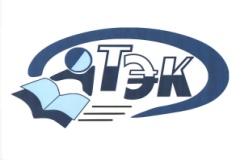 Государственное профессиональное образовательное учреждение Ярославской областиЯрославский торгово-экономический колледж